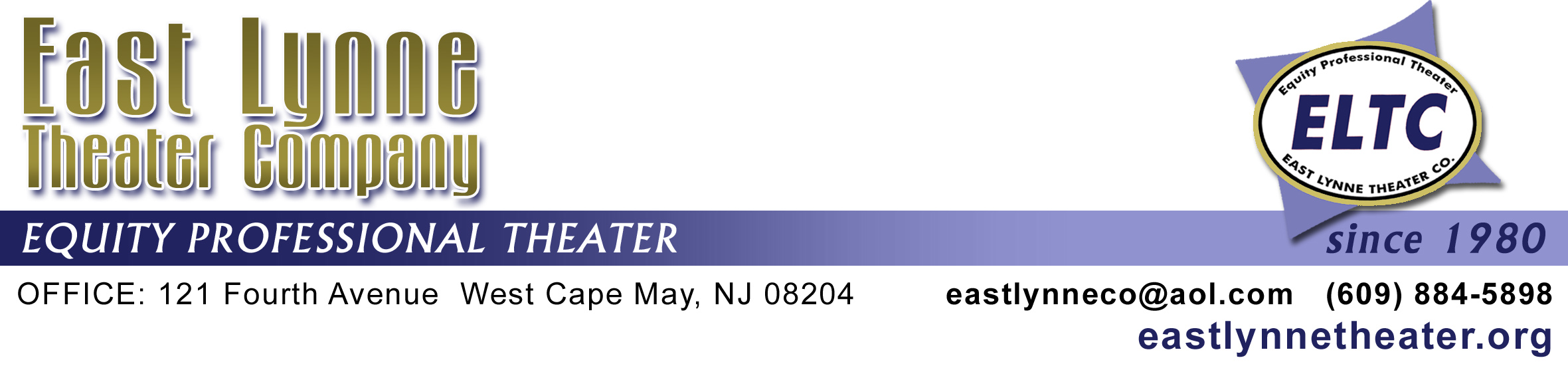 ADVERTISING IN 2018 All Advertisers receive 4 convenience passes to be used for any 2018 showsRates for B/W ads:      Full Page = $675       Half-page = $425       Quarter-page = $275Rates for Color ads:     Full page = $775       Half-page = $475       Quarter-page= $325*Cover: Outside Back = $1,050; Inside Back or Front = $950  (*Note: Recent advertisers for cover back page and inside cover will have first choice to renew.)SIZES:     Full page: 4 ¾  w X 7 ¾ h     Half- page: 4 ¾ w X 3 ¾h     Quarter-page:: 2 ½ w X 3 ¾ h   Send ad to ELTC via e-mail (pdf or jpeg) by April 15 to be in ELTC’s full season beginning with A Year in the Trenches on May 16. Any ads sent by March 1, we will try to create new full pages for our March events’ playbill.  Pages from 2017 will be used in March, unless full pages can be replaced. 4 ¾ ” width for full-page and half-page ad-----------------------------------------------------------------------------------------------------------------------------------------------Please return at least this part of the form to the office of the not-for-profit ELTC.  BUSINESS_________________________   CONTACT PERSON__________________________________DATE____________  POSITION_______________ AD SIZE(b/w or color)___________________________ADDRESS_________________________ E-MAIL___________________ PHONE____________________Please check one: No need to send a separate bill: the check is enclosed:_____Send an invoice to the above person and address: check will be mailed in a month:_____Send an invoice to the following person and address: check will be mailed within a month:___      Name/Address:_________________________________________________________________________                 3 ¾ ” highfor half page andquarter page ad7 ¾ ” high for full-page ad2 ½” wide for quarter page ad